ПЛАН  мероприятий МКУ ДО Дом детского творчества по противодействию  экстремизму и терроризму на 2017-2018 уч.год. Цели и задачи:  -реализация государственной политики в области противодействия экстремизму и терроризму; реализация системы мер, направленных на профилактику экстремизма и терроризма;  - координация деятельности органов государственной власти республики, органов местного самоуправления ,общественных и религиозных объединений в сфере противодействия экстремизму и терроризму; защита жизни, здоровья уч-ся, их интересов  от преступных посягательств  - социологический и статистический мониторинг факторов, способствующих проявлениям экстремизма и терроризма; формирование обстановки нетерпимости и негативного отношения к экстремистским и террористическим проявлениям; Работа с  педагогами. 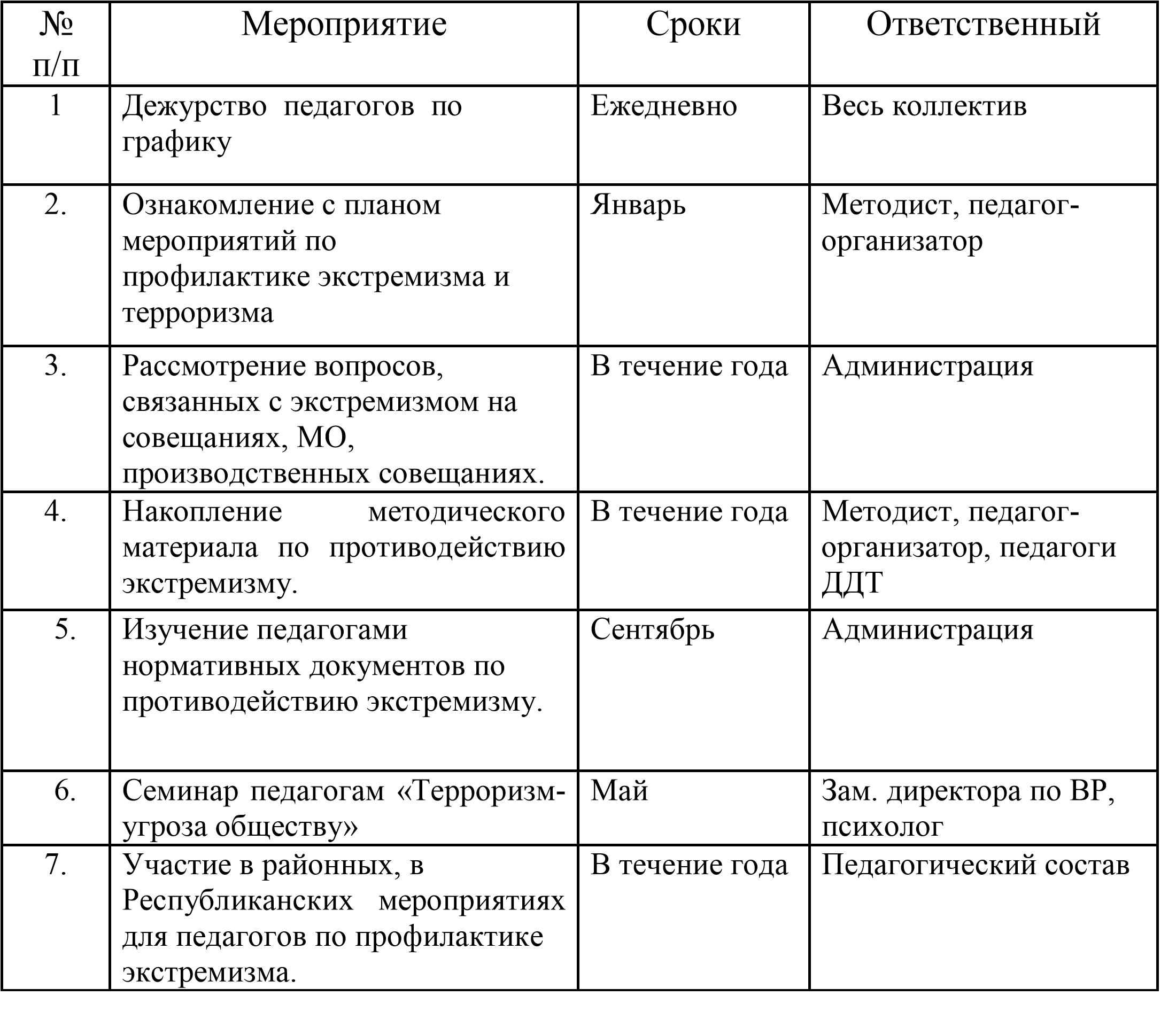 Работа с родителями     1. Рассмотрение на родительских 	В течение года 	Методист, педагог- собраниях, вопросов связанных с 	организатор, педагоги противодействием экстремизму и 	ДДТ терроризму. 3.       Работа с учащимися      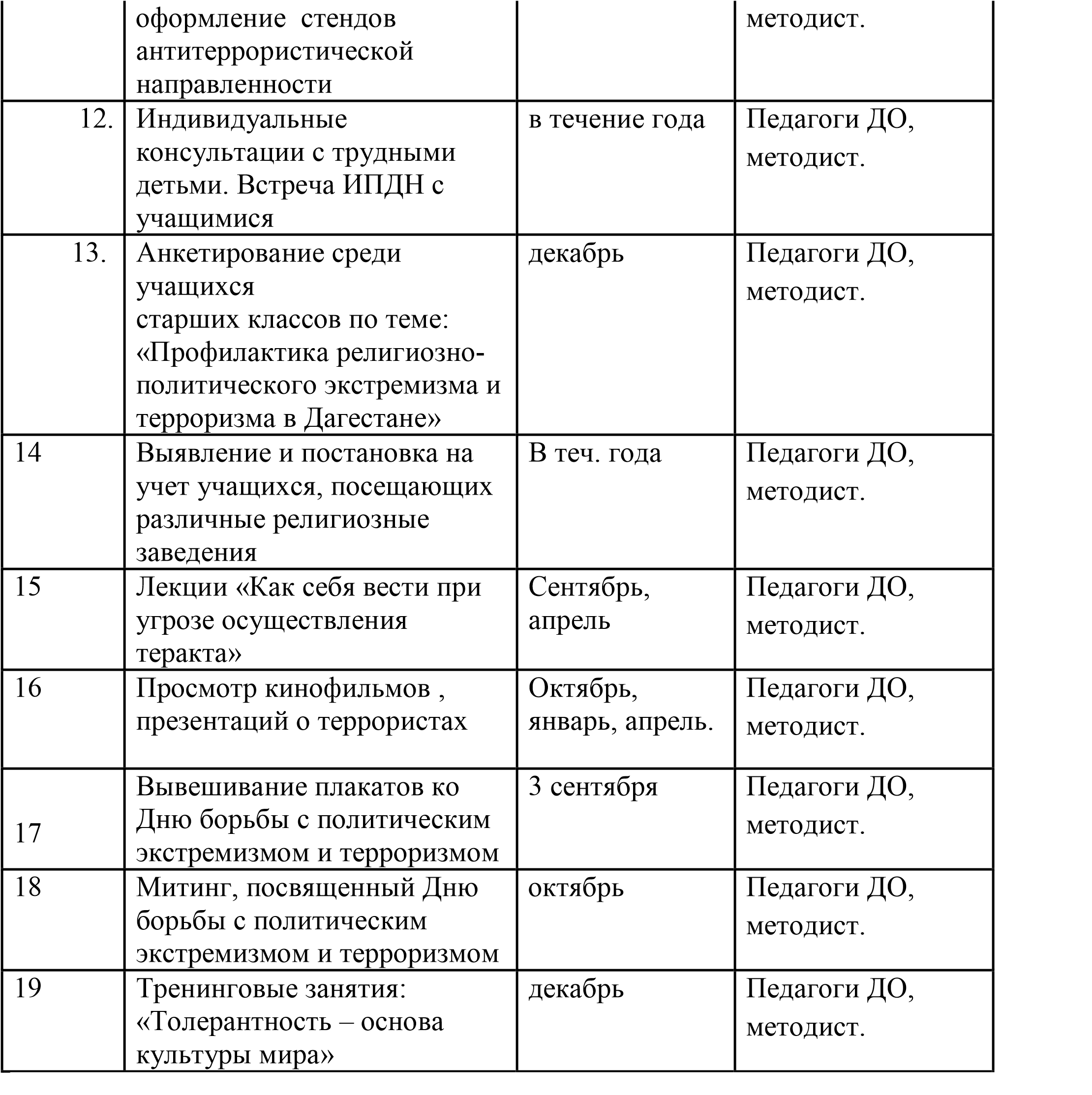          1. Диагностическая работа с целью исследования личностных свойств толерантности у учащихся Сентябрь Педагоги ДО, методист.          2. Проведение тематических бесед, общения с целью противодействия экстремизму и формирования толерантности у учащихся в течение года Педагоги ДО, методист.          3. Беседы по основам правовых знаний. в течение года Педагоги ДО, методист.          4. Занятия с учащимися по воспитанию толерантности в межнациональных отношениях: «Учимся быть терпимыми». сентябрь Педагоги ДО, методист.          5. Мероприятия по изучению культуры и традиций других народов в течение года Педагоги ДО, методист.          6. Конкурс плакатов: «Мы против терроризма» Сентябрь, апрель- май Педагоги ДО, методист.          7. Выявление детей и семей «группы риска» в течение года Педагоги ДО, методист.          8. Учебно-тренировочные занятия по отработке эвакуации в случае возникновения чрезвычайной ситуации в течение  года октябрь, апрель Педагоги ДО, методист.          9. Мероприятия, посвященные Дню народного единства ноябрь Педагоги ДО, методист.          10. Встречи с представителями правоохранительных органов  и духовенства  по вопросам терроризма и  экстремизма  Январь, май, октябрь Педагоги ДО, методист.          11. Тематические выставки и в течение года Педагоги ДО, 